   Smer: Laboratorijski tehničar   III  godina   Udžbenik: Toksikološka hemija i osnove poznavanja lekova za 3. ili 4. razred medicinske škole   Autori: Sava T. Pavkov,Ana M.Stefanović,Miloš P. Stojiljković   PITANJA: 1.Glavni oblici farmaceutskih preparata2.Davanje lekova preko digestivnog trakta3.Vreme polueliminacije leka4.Metabolizam lekova5.Doziranje lekova6.Antipsihotični lekovi-neuroleptici7.Antidepresivni lekovi8.Opioidni analgetici9.Antihipertenzivi10.Antiulkusni lekovi11.Kardiotonični lekovi12.Diuretici13.Antitusici i ekspektoransi14.Antimikrobni lekovi15.Principi lečenja trovanja i antidoti16.Ugljen-monoksid17.Alkoholi18.Toksični metali-živa19.Toksični metali-olovo20.Toksičnost morfina i kokaina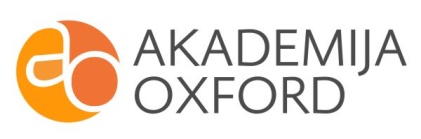 